ОКС 01.100.30ИЗМЕНЕНИЕ № 1 ГОСТ Р 21.302–2021 Система проектной документации для строительства. Условные графические обозначения в документации по инженерно-геологическим изысканиямУтверждено и введено в действие Приказом Федерального агентства по техническому регулированию и метрологии от                           №Дата введения –Раздел 2. Дополнить ссылками:«ГОСТ Р 21.301 Система проектной документации для строительства. Правила выполнения отчетной технической документации по инженерным изысканиямГОСТ Р 54362 Геофизические исследования скважин. Термины и определения».Раздел 3. После слов «ГОСТ 25100,» дополнить словами: «ГОСТ Р 54362, ГОСТ Р 21.301,».Раздел 4. Пункт 4.4 после слов «в разделах 5–9» дополнить словами «и Приложении А».Пункт 4.9 изложить в новой редакции: «4.9 Геологические индексы на инженерно-геологических картах, разрезах, колонках и трехмерных инженерно-геологических (информационных) моделях геологической среды (ТИГМГС) принимают в соответствии с [2] и приложением А».Раздел 6. Таблица 6.1. Пункт «1 Инженерно-геологические выработки». Перечисление «ж) скважина каротажная» изложить в новой редакции:«»;пункт «1 Инженерно-геологические выработки» дополнить перечислениями м), н), п):«»;таблица 6.1. Пункт «5 Точки испытания грунтов» дополнить перечислениями ж), и):«».Раздел 7. Пункт 7.1 дополнить четвертым абзацем (перед таблицей 7.1):«Допускается при отсутствии соответствующего условного графического обозначения в таблицах 7.1–7.4 использовать обозначения, приведенные в [3]».Пункт 7.1 дополнить примечанием (после таблицы 7.2):«Примечание – Разновидности крупнообломочных грунтов с большим содержанием песчаного (40%) или глинистого (30%) заполнителя обозначают двойным крапом (крап крупнообломочного грунта, а между ними крап заполнителя). Пространство между обозначениями крупных обломков (пункты 1–4) следует заполнять крапом песчаного или глинистого заполнителя в соответствии с таблицей 7.2 (пункты 7–14). Разновидности песчаных и глинистых грунтов с большим (свыше 15%) содержанием крупных обломков обозначают с учетом пунктов 1–6 таблицы 7.2.».Пункт 7.3. Наименование изложить в новой редакции: «7.3 Условные графические обозначения скальных грунтов по степени трещиноватости и по показателю качества грунта на разрезах и колонках».Пункт 7.3 дополнить таблицей 7.6а (после таблицы 7.6):«Таблица 7.6а – Условные графические обозначения скальных грунтов по показателю качества грунта (RQD)».Пункт 7.4. Наименование изложить в новой редакции: «7.4 Условные графические обозначения разновидностей грунтов по водопроницаемости, относительной деформации просадочности, относительной деформации морозного пучения, относительной деформации набухания без нагрузки, степени переуплотнения на картах, разрезах и колонках».Пункт 7.4. Подпункт 7.4.2 дополнить предложением: «Условные графические обозначения дисперсных грунтов по относительной деформации морозного пучения приведены в таблице 7.8а. Условные графические обозначения глинистых грунтов по относительной деформации набухания без нагрузки приведены в таблице 7.8б. Условные графические обозначения глинистых грунтов по степени переуплотнения приведены в таблице 7.8в»;дополнить таблицей 7.8а (после таблицы 7.8):«Таблица 7.8а – Условные графические обозначения дисперсных грунтов по относительной деформации морозного пучения»;дополнить таблицей 7.8б (после таблицы 7.8а):«Таблица 7.8б – Условные графические обозначения глинистых грунтов по относительной деформации набухания без нагрузки».дополнить таблицей 7.8в (после таблицы 7.8б):«Таблица 7.8в – Условные графические обозначения глинистых грунтов по степени переуплотнения»».Приложение А. Наименование изложить в новой редакции:«Генетические типы четвертичных отложений, их индексы и цвета для условного графического обозначения на картах, разрезах, колонках и ТИГМГС»;первый абзац изложить в новой редакции:«Генетические типы четвертичных отложений, их индексы и цвета для условного обозначения на картах, разрезах и колонках, а также ТИГМГС приведены в таблице А.1, а также может быть использована информация в соответствии с [3]».Элемент «Библиография». Ссылочный документ [2] изложить в новой редакции:«[2] Методическое руководство по составлению и подготовке к изданию листов Государственной геологической карты Российской Федерации масштаба 1:200 000 (второго издания). — СПб., 2009. 231 с. (Минприроды России, Роснедра, ФГУП «ВСЕГЕИ»)»;дополнить ссылочным документом [3]:«[3] Эталонная база изобразительных средств ГК-200/2 (версия X.01.08.01 от 16.02.2023, сайт ВСЕГЕИ: https://vsegei.ru/ru/info/normdocs/ggk200/index.php)».Элемент «Библиографические данные». Код группы ОКС дополнить кодом: «93.010».Заместитель генерального директора                                                        А.В. ИвановДиректор департамента стандартизацииматериалов и технологий                                                                      Е.В. КостылеваНаименованиеОбозначениеПримечаниеж) скважина каротажная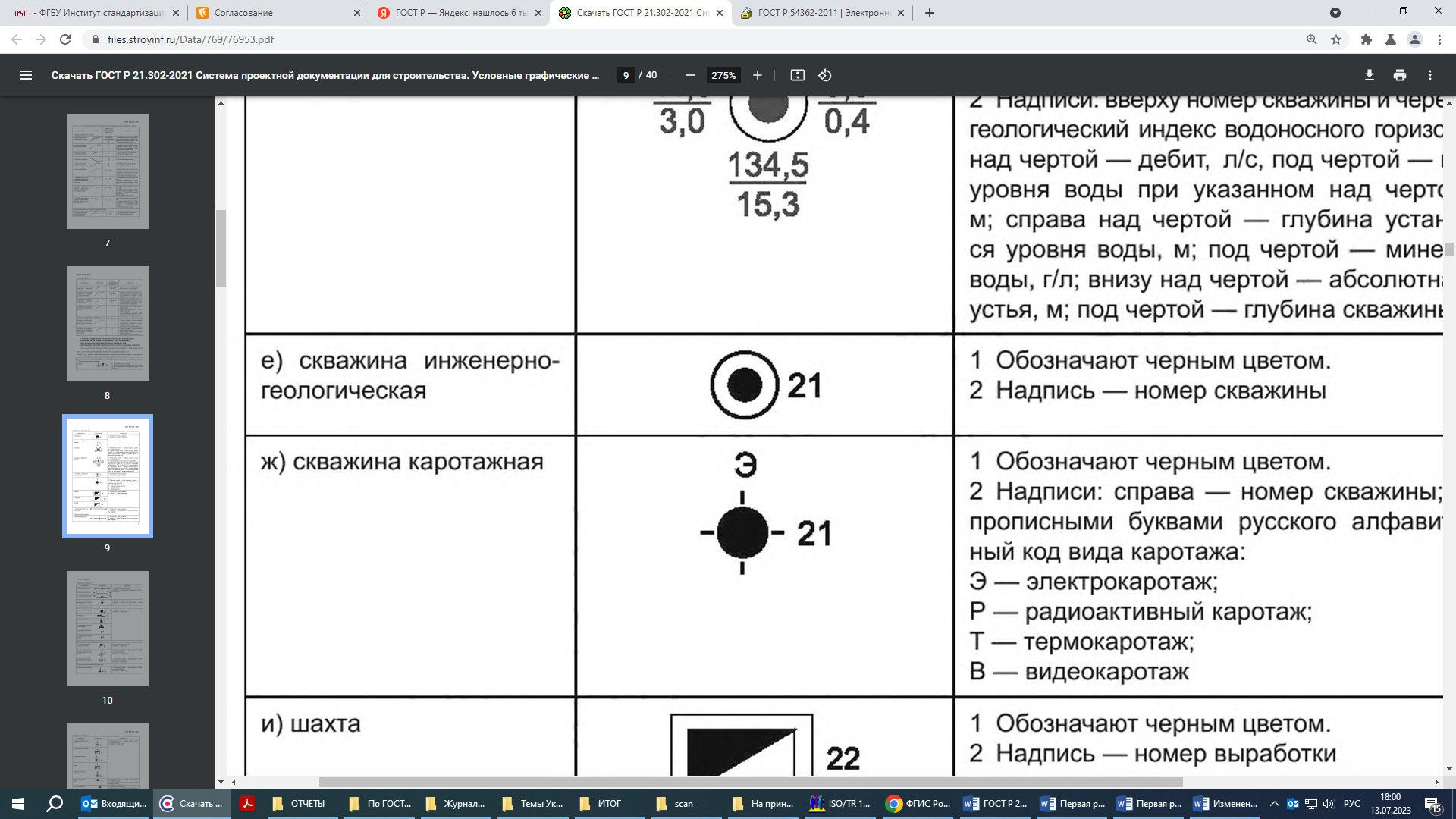 1 Обозначают черным цветом. 2 Надписи: справа — номер скважины; сверху – прописными буквами русского алфавита буквенный код вида каротажа:Э – электрокаротаж; Р – радиоактивный каротаж; Т – термокаротаж;В – видеокаротаж;ГК – гамма-каротаж;ВСП – вертикальное сейсмическое профилированиеНаименованиеОбозначениеПримечанием) инклинометрическая скважина1 Обозначают черным цветом. 2 Надписи: справа – номер скважины; сверху – прописной буквой русского алфавита «И» вид скважинын) экстензометрическая скважина1 Обозначают черным цветом.2 Надписи: справа – номер скважины; сверху – прописной буквой русского алфавита «Э» вид скважинып) термометрическая скважина1 Обозначают черным цветом.2 Надписи: справа – номер скважины; сверху – прописной буквой русского алфавита «Т» вид скважиныНаименованиеОбозначениеПримечаниеж) статическим зондированием с измерением порового давления1 Обозначают черным цветом.2 Надписи: справа – номер точки; сверху – обозначение порового давления (обозначается прописной буквой латинского алфавита «U»)и) статическим зондированием с измерением показателей сопротивления грунта внедрению зонда и времени распространения продольных и поперечных волн в грунте (сейсмокаротажное статическое зондирование) 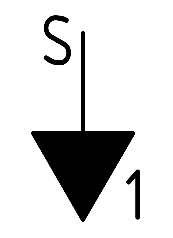 1 Обозначают черным цветом.2 Надписи: справа – номер точки; сверху – обозначение сейсмостатического зондирования (обозначается прописной буквой латинского алфавита «S»)Качество скального грунтаПоказатель качества (RQD) %Условное обозначениеОчень хорошееRQD > 90RQD 1Хорошее90 ≥ RQD ≥ 75RQD 2Среднее75 > RQD ≥ 50RQD 3Плохое50 > RQD ≥ 25RQD 4Очень плохоеRQD < 25RQD 5Разновидности грунтов (относительная деформация морозного пучения εfh, д. е.)ОбозначениеПримечаниеНепучинистый (εfh < 0,01)Обозначают черным цветомСлабопучинистый (0,01 ≤ εfh < 0,035)Обозначают черным цветомСреднепучинистый (0,035 ≤ εfh < 0,07)Обозначают черным цветомСильнопучинистый (εfh ≥ 0,07)Обозначают черным цветомРазновидность глинистых грунтов (относительная деформация набухания без нагрузки εsw, д. е)ОбозначениеПримечаниеНенабухающий (εsw < 0,04)Обозначают черным цветомСлабонабухающий (0,04 ≤ εsw ≤ 0,08)Обозначают черным цветомСредненабухающий (0,08 < εsw ≤ 0,12)Обозначают черным цветомСильнонабухающий (εsw > 0,12)Обозначают черным цветомРазновидность глинистых грунтов (коэффициент переуплотнения OCR, д. е)ОбозначениеПримечаниеНедоуплотенные (OCR ≤ 1,0)OCR 1Обозначают черным цветомНормально уплотенные (1,0 < OCR ≤ 2,0)OCR 2Обозначают черным цветомПереуплотненные (2,0 < OCR ≤ 4,0)OCR 3Обозначают черным цветомСильно переуплотенные (OCR > 4,0)OCR 4Обозначают черным цветом